Приглашаем Вас принять участие в работеX Международной научно-практической конференции «СЕЛЬСКОХОЗЯЙСТВЕННОЕ ЗЕМЛЕПОЛЬЗОВАНИЕ И ПРОДОВОЛЬСТВЕННАЯ БЕЗОПАСНОСТЬ», посвященной памяти заслуженного деятеля науки РФ, КБР, Республики Адыгея, доктора сельскохозяйственных наук, профессора  Б.Х. Фиапшеваг. Нальчик, ФГБОУ ВО Кабардино-Балкарский ГАУ22 марта 2024 г.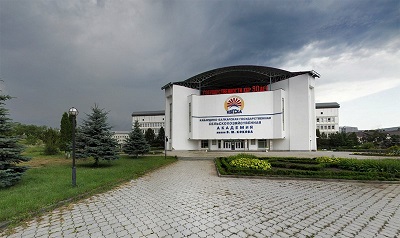 Нальчик 2024ПРОГРАММНЫЙ КОМИТЕТ КОНФЕРЕНЦИИ:Апажев А.К. - д-р техн. наук, профессор, ректор ФГБОУ ВО Кабардино-Балкарский ГАУ, председатель Программного комитетаГварамия А.А. - д-р физ.-мат. наук, академик, ректор Абхазского государственного университета, сопредседатель Программного комитетаХагажеев Х.Х. - врио директора ФГБНУ «Северо-Кавказский научно-исследовательский институт горного и предгорного садоводства»Жекамухов М.Х. - канд. с.-х. наук, директор Института сельского хозяйства - филиала Федерального государственного бюджетного научного учреждения «Федеральный научный центр «Кабардино-Балкарский научный центр Российской академии наук» Куржиев Х.Г. - канд. с.-х. наук,  руководитель филиала ФГБУ «Россельхозцентр» по КБРКандроков Ж.М. - канд. с.-х. наук, руководитель филиала ФГБУ «Государственная комиссия Российской Федерации по испытанию и охране селекционных достижений» по КБРОРГАНИЗАЦИОННЫЙ КОМИТЕТ КОНФЕРЕНЦИИ:Абдулхаликов Р.З. - проректор по НИР, председатель Оргкомитета Бесланеев Б.Б. - и.о. декана факультета «Агрономический»Шекихачев Ю.А. - декан факультета «Механизация и энергообеспечение предприятий»Тарчоков Т.Т. - декан факультета «Ветеринарная медицина и биотехнологии»Балкизов А.Б. - декан факультета «Строительство и землеустройство»Бекаров Г.А. - и.о. декана факультета «Экономика и управление»Тлупов Т. Х. - декан факультета «Торгово-технологический» Тогузаев Т.Х. - и.о. декана факультета «Среднее профессиональное образование»Жемухов А.Х. - начальник НИСМаржохова М.А. - начальник отдела «Стратегическое планирование, проектная и инновационная деятельность»РЕДАКЦИОННАЯ КОЛЛЕГИЯШибзухов З.С. - зам. декана по НИР факультета «Агрономический»Малкандуев Э.М. - зам. декана по НИР факультета «Строительство и землеустройство»Болотоков А.Л. - зам. декана по НИР факультета «Механизация и энергообеспечение предприятий»Тамахина А.Я. - зам. декана по НИР факультета «Торгово-технологический»Тлейншева М.Г. - зам. декана по НИР факультета «Ветеринарная медицина и биотехнологии»Иванова З.М. - зам. декана по НИР факультета «Экономика и управление»Материалы направлять на электронные адреса ответственных редакторов секцийК участию в конференции приглашаются ученые, аспиранты, магистранты. РЕГЛАМЕНТ РАБОТЫ КОНФЕРЕНЦИИ:Продолжительность докладов на пленарном заседании до 15 мин., на секции до 10 мин., выступления до 5 мин. УЧАСТИЕ В КОНФЕРЕНЦИИочное - непосредственное участие в работе конференции и публикация материалов; заочное - представление и публикация материалов.Для очных участников конференции:Необходимо направить заявку на участие (Приложение 1) в оргкомитет до 07 марта 2024 г.Программа конференции будет размещена на сайте Университета http://www.kbgau.ru.Материалы конференции будут опубликованы в сборнике научных трудов, которому будет присвоен Международный стандартный книжный номер ISBN. Сборник конференции постатейно будет проиндексирован в РИНЦ. Плата за публикацию статей в сборнике конференции не взимается.Для участия в конференции необходимо выслать на адрес Оргкомитета до 07 марта 2024 года: 1) заявку; 2) статью, оформленную в соответствии с требованиями и образцом.Редакция оставляет за собой право научного редактирования материалов и направления их на рецензирование. Дата проведения: 22.03.2024г.Место проведения - г. Нальчик, пр. Ленина, 1 в, Кабардино-Балкарский ГАУ, Агрономический факультет, корпус №7, ауд.404. Проезд от автовокзала г. Нальчик маршрутными такси № 19 и 25. ТРЕБОВАНИЯ К ОФОРМЛЕНИЮ МАТЕРИАЛОВ:I. Структура статьи:1. Номер СЕКЦИИ (ВСЕ ПРОПИСНЫЕ).2. Тематический рубрикатор УДК.3. Название статьи (ВСЕ ПРОПИСНЫЕ).4. Сведения об авторе(ах):– фамилия, имя, отчество автора(ов);– место работы, учебы автора(ов), город, страна;– контактная информация (e-mail) автора(ов);5. Аннотация (40-50 слов).6. Ключевые слова (не более 10 слов).7. Текст статьи (со ссылками на литературные источники в квадратных скобках).8.Литература.II. Оформление материалов:Все материалы, присылаемые на конференцию, должны соответствовать стандартам оформления. Материалы, не соответствующие требованиям, не будут приняты к печати!Стандарты оформления материалов1. Языки материала – русский, английский.2. Размер страницы - А4, ориентация - «Книжная».3. Поля страницы: Верхнее - 20 мм, нижнее - 20 мм, правое - 20 мм, левое - 20 мм.4. Отступ первой строки абзаца слева (красная строка) - 1 см.5. Первый абзац – СЕКЦИЯ №___ (ВСЕ ПРОПИСНЫЕ, выравнивание по левому краю).6. Второй абзац – УДК (выравнивание по левому краю).7. Третий абзац - название статьи (Выравнивание по центру, начертание полужирное, ВСЕ ПРОПИСНЫЕ).8. Четвертый абзац - сведения об авторах (выравнивание по правому краю).9. Пятый абзац - аннотация.10. Шестой абзац - ключевые слова.11. Седьмой абзац - Название, сведения об авторах, аннотация и ключевые слова на английском языке12. Восьмой абзац - текст статьи (Междустрочный интервал — одинарный, выравнивание - по ширине, автоматический перенос слов).13. Шрифт - Times New Roman, размер шрифта - 12 кегль.14. Список литературы, оформленный по ГОСТ Р 7.0.5 - 2008.15. Возможно использование рисунков, таблиц и формул.16. Объем научных статей – не более 5 страниц.Графики и диаграммы должны быть переведены в формат Word/Excel, таблицы – в Microsoft Word, формулы – в JPEG или TIFF. Иллюстрации с разрешением не менее 300 dpi должны представляться отдельными файлами, а также размещаться непосредственно в тексте. Иллюстрации и таблицы должны быть размещены в тексте после абзацев, содержащих ссылку на них. Ссылка на источник отмечается порядковой цифрой, например, [1, 3]. Авторы несут полную ответственность за достоверность сведений и оформление текста. Решение о публикации принимает Организационный комитет конференции. Оригинальность статьи должна быть не менее 70 %. Проверка текстов статей на оригинальность осуществляется в системе antiplagiat.ru.Мы будем рады видеть Вас в числе участников конференции и заранее благодарим за участие в работе!Приложение 1ЗАЯВКАна участие в X Международной научно-практической конференции «СЕЛЬСКОХОЗЯЙСТВЕННОЕ ЗЕМЛЕПОЛЬЗОВАНИЕ И ПРОДОВОЛЬСТВЕННАЯ БЕЗОПАСНОСТЬ»МИНИСТЕРСТВО СЕЛЬСКОГО ХОЗЯЙСТВА РФМИНИСТЕРСТВО СЕЛЬСКОГО ХОЗЯЙСТВА КБРФГБОУ ВО «КАБАРДИНО-БАЛКАРСКИЙ ГОСУДАРСТВЕННЫЙ АГРАРНЫЙУНИВЕРСИТЕТ ИМЕНИ В.М. КОКОВА»АБХАЗСКИЙ ГОСУДАРСТВЕННЫЙ УНИВЕРСИТЕТФЕДЕРАЛЬНЫЙ НАУЧНЫЙ ЦЕНТР КБНЦ РАНФГБУ «РОССЕЛЬХОЗЦЕНТР» ПО КБРФГБУ «ГОСУДАРСТВЕННАЯ КОМИССИЯ РОССИЙСКОЙ ФЕДЕРАЦИИ ПО ИСПЫТАНИЮ И ОХРАНЕ СЕЛЕКЦИОННЫХ ДОСТИЖЕНИЙ» ПО КБРМИНИСТЕРСТВО СЕЛЬСКОГО ХОЗЯЙСТВА РФМИНИСТЕРСТВО СЕЛЬСКОГО ХОЗЯЙСТВА КБРФГБОУ ВО «КАБАРДИНО-БАЛКАРСКИЙ ГОСУДАРСТВЕННЫЙ АГРАРНЫЙУНИВЕРСИТЕТ ИМЕНИ В.М. КОКОВА»АБХАЗСКИЙ ГОСУДАРСТВЕННЫЙ УНИВЕРСИТЕТФЕДЕРАЛЬНЫЙ НАУЧНЫЙ ЦЕНТР КБНЦ РАНФГБУ «РОССЕЛЬХОЗЦЕНТР» ПО КБРФГБУ «ГОСУДАРСТВЕННАЯ КОМИССИЯ РОССИЙСКОЙ ФЕДЕРАЦИИ ПО ИСПЫТАНИЮ И ОХРАНЕ СЕЛЕКЦИОННЫХ ДОСТИЖЕНИЙ» ПО КБРМИНИСТЕРСТВО СЕЛЬСКОГО ХОЗЯЙСТВА РФМИНИСТЕРСТВО СЕЛЬСКОГО ХОЗЯЙСТВА КБРФГБОУ ВО «КАБАРДИНО-БАЛКАРСКИЙ ГОСУДАРСТВЕННЫЙ АГРАРНЫЙУНИВЕРСИТЕТ ИМЕНИ В.М. КОКОВА»АБХАЗСКИЙ ГОСУДАРСТВЕННЫЙ УНИВЕРСИТЕТФЕДЕРАЛЬНЫЙ НАУЧНЫЙ ЦЕНТР КБНЦ РАНФГБУ «РОССЕЛЬХОЗЦЕНТР» ПО КБРФГБУ «ГОСУДАРСТВЕННАЯ КОМИССИЯ РОССИЙСКОЙ ФЕДЕРАЦИИ ПО ИСПЫТАНИЮ И ОХРАНЕ СЕЛЕКЦИОННЫХ ДОСТИЖЕНИЙ» ПО КБРМИНИСТЕРСТВО СЕЛЬСКОГО ХОЗЯЙСТВА РФМИНИСТЕРСТВО СЕЛЬСКОГО ХОЗЯЙСТВА КБРФГБОУ ВО «КАБАРДИНО-БАЛКАРСКИЙ ГОСУДАРСТВЕННЫЙ АГРАРНЫЙУНИВЕРСИТЕТ ИМЕНИ В.М. КОКОВА»АБХАЗСКИЙ ГОСУДАРСТВЕННЫЙ УНИВЕРСИТЕТФЕДЕРАЛЬНЫЙ НАУЧНЫЙ ЦЕНТР КБНЦ РАНФГБУ «РОССЕЛЬХОЗЦЕНТР» ПО КБРФГБУ «ГОСУДАРСТВЕННАЯ КОМИССИЯ РОССИЙСКОЙ ФЕДЕРАЦИИ ПО ИСПЫТАНИЮ И ОХРАНЕ СЕЛЕКЦИОННЫХ ДОСТИЖЕНИЙ» ПО КБРМИНИСТЕРСТВО СЕЛЬСКОГО ХОЗЯЙСТВА РФМИНИСТЕРСТВО СЕЛЬСКОГО ХОЗЯЙСТВА КБРФГБОУ ВО «КАБАРДИНО-БАЛКАРСКИЙ ГОСУДАРСТВЕННЫЙ АГРАРНЫЙУНИВЕРСИТЕТ ИМЕНИ В.М. КОКОВА»АБХАЗСКИЙ ГОСУДАРСТВЕННЫЙ УНИВЕРСИТЕТФЕДЕРАЛЬНЫЙ НАУЧНЫЙ ЦЕНТР КБНЦ РАНФГБУ «РОССЕЛЬХОЗЦЕНТР» ПО КБРФГБУ «ГОСУДАРСТВЕННАЯ КОМИССИЯ РОССИЙСКОЙ ФЕДЕРАЦИИ ПО ИСПЫТАНИЮ И ОХРАНЕ СЕЛЕКЦИОННЫХ ДОСТИЖЕНИЙ» ПО КБРОБРАЗЕЦСЕКЦИЯ № 6УДК 332.1:338.436.33СОЦИАЛЬНО-ЭКОНОМИЧЕСКИЕ СИСТЕМЫ КАК ОБЪЕКТ УПРАВЛЕНИЯИванов И.И.;доцент кафедры «Экономика», к.э.н., доцентКабардино-Балкарский ГАУ, г. Нальчик, Россия;e-mail: ivanov@mail.ruАннотацияВ статье представлен феномен социально-экономической системы как совокупность взаимосвязанных и взаимодействующих социальных и экономических институтов. Выявлены взаимозависимые компоненты социально-экономической системы; очерчен круг ее исторических, географических, этнических, духовных, политических и экономических границ. Обоснованы основные свойства системы.Ключевые слова: система, экономический, совокупность, феномен, субъекты, структура, управление, компоненты, единство.SOCIO-ECONOMIC SYSTEMS AS A MANAGEMENT OBJECTIvanov I.I .;Associate Professor at the Department of Economics of the Agro-Industrial Complex, Candidate of Economic Sciences, Associate ProfessorKabardino-Balkaria State Agrarian University, Nalchik, Russia;e-mail: ivanov@mail.ruАnnotationThe article presents the phenomenon of the socio-economic system as a set of interrelated and interacting social and economic institutions. Identified interdependent components of the socio-economic system; the circle of its historical, geographical, ethnic, spiritual, political and economic borders is outlined. The main properties of the system are substantiated.Keywords: system, economic, aggregate, phenomenon, subjects, structure, management, components, unity.Текст. Текст. Текст. Текст. Текст. … [1 с. 13].Литература:1. Байгулов,  Р. М. Развитие научно-технического потенциала региона // Экономика с.-х. и перерабатывающих предприятий. - 2017. - № 3. - С. 13–15.Фамилия Имя ОтчествоДолжность, Ученая степень, званиеМесто работыНазвание доклада (статьи)Секция – номер, названиеПочтовый адресE-mailКонтактный телефонФорма участия (очное/заочное)Доклад на пленарном заседании (если да, название доклада)Доклад на секции (если да, название доклада)